Publicado en Madrid el 16/02/2023 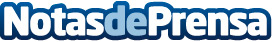 SATECMA ha participado en AgroExpo 2023SATECMA, que cuenta con más de 45 años de experiencia, participa por primera vez en esta feria de agricultura que ha tenido lugar del 25 al 28 de enero en ExtremaduraDatos de contacto:Diego Alarcón661647982Nota de prensa publicada en: https://www.notasdeprensa.es/satecma-ha-participado-en-agroexpo-2023_1 Categorias: Nacional Extremadura Industria Alimentaria Eventos http://www.notasdeprensa.es